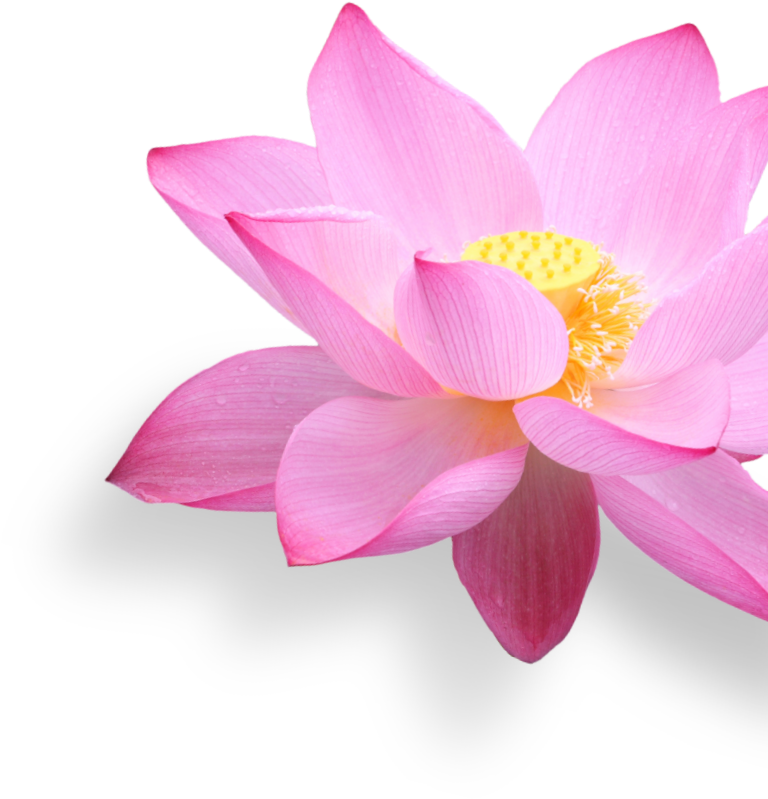 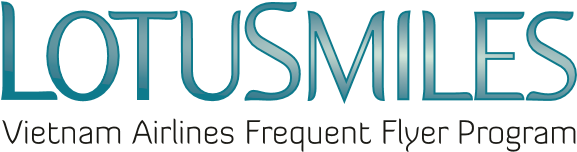 DEMANDE DE TRANSFERT DE MILESDemande de transfert de miles Montant du transfert de miles : ConditionsLes miles transférés sont non remboursables et ne peuvent être utilisés pour qualifier un niveau. Pour les transactions réalisées en-dehors du Vietnam, les frais de transfert dont de 0.01USD/ Mile et 10 USD de frais d’administration par transaction.Pour les transactions réalisées en-dehors du Vietnam, les frais de transfert dont de 225 VND/ Mile et 225 000 VND de frais d’administration par transaction.Les frais de transfert comprennent toutes les taxes et les frais relatif à la transaction.Les miles sont transférés par tranche de 1000.Les tarifs et les conditions sont susceptibles de modification et ceux sans préavis.Merci de bien vouloir procéder à ma transaction auprès du bureau Vietnam Airlines indiqué ci-dessous :Jour	   Mois           Année	                Signature du membre	Signature du bénéficaire